Tisztelt Képviselő-testület!Törökszentmiklós Városi Önkormányzat 2016. évi költségvetésének megállapításáról szóló 2/2016. (II. 26.) számú rendeletének 4. sz. tájékoztató tábla Oktatási, kulturális feladatok 3. sorában elkülönítésre került 3.000.000,- Ft, civil szervezetek támogatása biztosítására. Az összeg felosztására minden évben pályázati úton kerül sor. Törökszentmiklós Város Képviselő-testülete az 50/2016. (II. 25.) számú határozatában pályázatot írt ki a törökszentmiklósi civil szervezetek 2016. évi támogatásáról.A pályázatok beérkezésének időpontja a kiírás szerint 2016. március 11. napja volt. Határidőn belül 23 szervezet nyújtott be pályázatot, határidőn kívül nem érkezett pályázat. A benyújtott pályázatok esetében a megállapított hiányosságok a hiánypótlási határidőn belül pótlásra kerültek, így azok érvényes pályázatnak tekintendők. A hiánypótlások beérkezését követően a pályázatok mindegyike megfelelt a pályázati kiírásban meghatározott tartalmi és formai szempontoknak.A pályázó szervezetek megoszlása a következő: 11 egyesület, 8 alapítvány, és 4 egyéb szervezet (klub, kör) adott be támogatási kérelmet. Az egyesületek között szerepelnek hagyományőrző, érdekvédelmi, egészségügyi, kulturális és ifjúsági szervezetek is.Tartalmi szempontból:A programok támogatására hirdetett pályázati felhívásban tartalmilag két kategória különült el. Az „A” kategória a szervezeteket és a várost érintő, a város közönsége előtt is nyílt,  komplex  kulturális nagyrendezvények támogatásának, a „B” kategória pedig kifejezetten a szervezeteket érintő programok támogatásának céljára szolgál. Az „A” kategóriában megjelölve 12, míg a „B” kategóriában megjelölve 11 pályázat került benyújtásra.A Re Bene Gesta Kulturális és Ifjúsági Egyesület esetében javasoljuk, hogy a 2017. év kalendáriumának kiadását Törökszentmiklós Városi Önkormányzat oly módon támogassa, hogy a kalendárium megjelenését követően 100 példányt megrendel, az erre a célra rendelkezésre álló alapból, Törökszentmiklós Városi Önkormányzat 2016. évi költségvetésének megállapításáról szóló 2/2016.(II.26.) számú rendeletének 4. tájékoztató tábla 13. sorában elkülönített 1.200.000,- Ft terhére, valamint 132.500,- Ft összegű támogatást nyújt a 2016. évi civil szervezetek támogatására elkülönített alapból. A kalendárium kiadása nem program-jellegű, ugyanakkor több éve sikeres és keresett kiadvány. Az óvodai, iskolai alapítványok ismeretszerző, egészségre nevelő-szoktató kirándulások megvalósításához kérik a támogatást. Több szervezet is céljának tekinti a helyi és népi hagyományok őrzését, továbbadását, megóvását, így a Kézműves Örökség Egyesület, a Törökszentmiklósi Városvédő- és Szépítő Egyesület, az Apáról Fiúra Népművészeti és Kézműves Egyesület, Vadrózsák Népzenei Együttes, Tiszafia Hagyományőrző Egyesület.A pályázók közül az „A” kategóriában 5 szervezet a város kulturális életét jelentősen meghatározó, komplex programot szeretne megvalósítani.Az Óballáért Egyesület a XII. Óballai Falunapot, a Pro Bibliotheca Alapítvány immáron 10. alkalommal a ”Múzeumok éjszakáján” az országos programsorozatba kapcsolódva egyre szélesedő, nagyszabású rendezvényt kíván a pályázati támogatás segítségével megvalósítani. Az Apáról Fiúra Népművészeti és Kézműves Egyesület Pünkösdi Vigadalom címmel a hagyományok és a néprajz átadását tervezi komplex folklór rendezvény keretei között. A Kézműves Örökség Egyesület az adventi ünnepkörhöz kapcsolódó értékes programsorozatával, több civil szervezet és intézmény összefogásával, hetedik alkalommal jelentkezik. A Törökszentmiklósi Városvédő és –Szépítő Egyesület hagyományainak megfelelően a X. Vécsey emléknap lebonyolításához kér pályázati támogatást.A pályázó szervezetek szolgáltatásaikat a pályázati kiírásnak megfelelően a város lakossága, ill. a szervezet által képviselt társadalmi csoport részére kívánják biztosítani sikeres pályázat esetén.A civil szervezetek együttműködése, programjaik közös megvalósítása általánosnak mondható. Számos szervezet közös összefogással, partnerek bevonásával valósítja meg programjaikat, élnek a közös munka lehetőségével. Ez elősegíti, hogy az adott program valóban minél szélesebb rétegekhez jusson el.A pályázó szervezetek jelen pályázatainak összes költségvetése „A” kategóriában 3.359.630,- Ft, „B” kategóriában 2.278.000,- Ft. Ez az összeg az elmúlt évhez képest nem mutat növekedést. A támogatási kérelem összesen „A” kategória esetén 2.472.800,- Ft, „B” kategória esetén 1.669.000,- Ft.4 szervezet 40, vagy annál magasabb százalékban biztosít saját forrást. A pályázati önrész vállalás átlaga 30% körüli, amely magasnak mondható.  Az alapelvek és a kiírás elvei alapján, a pályázati kiírás kiemelt szempontjai figyelembe vételével kialakult javasolt támogatási összegek a mellékelt táblázatban olvashatóak.Azon szervezetek, amelyek más civil szervezetekkel együttműködve valósítják meg céljaikat, és várhatóan több száz embernek nyújtanak hasznos információkat, segítséget, illetve főként a kulturális hagyományok megőrzését, és az ifjúsági korosztály bevonását tekintik elsődleges céljaiknak, szintén külön figyelmet érdemelnek az elbírálás során.  A pályázati kiírásban meghatározottak alapján támogatásban nem részesülhetnek azon szervezetek, amelyeknek lejárt, az önkormányzat felé fennálló, közüzemi vagy köztartozása van. Az „Ezerjó” Művészeti, Kulturális és Hagyományőrző Egyesület az 1. számú nyilatkozata szerint 2015.03.08-ig 192.349,- Ft termálhő szolgáltatásra vonatkozó díjhátraléka van. Tisztelt Képviselő-testület!Kérem, hogy az előterjesztés megtárgyalását követően a mellékelt táblázatban szereplő támogatási javaslatok alapján az alábbi határozati javaslatot szíveskedjenek elfogadni.Törökszentmiklós, 2016. március 20.Markót Imrepolgármester____ /2016. ( ___ ) K. t.	H a t á r o z a t:A törökszentmiklósi helyi civil szervezetek 2016. évi programjainak pályázati támogatásáról.Törökszentmiklós Városi Önkormányzat Képviselő-testülete a törökszentmiklósi helyi civil szervezetek 2016. évi programjainak pályázati támogatására a Törökszentmiklós Városi Önkormányzat 2016. évi költségvetésének megállapításáról szóló 2/2016. (II.26.) számú rendeletének 4. sz. tájékoztató tábla Oktatási, kulturális feladatok 3. sorában elkülönítésre került 3.000.000,- Ft, „civil szervezetek támogatása” biztosítására szolgáló összeg felosztását a határozat mellékletben meghatározottak szerint állapítja meg.Törökszentmiklós Város Képviselő–testülete a Re Bene Gesta Kulturális és Ifjúsági Egyesület esetében a 2016. év kalendáriumának kiadását oly módon támogatja, hogy a kalendárium megjelenését követően 100 példányt megrendel, az erre a célra rendelkezésre álló alapból, Törökszentmiklós Városi Önkormányzat 2016. évi költségvetésének megállapításáról szóló 2/2016.(II.26.) számú rendeletének 4. tájékoztató tábla 13. sorában elkülönített 1.200.000,- Ft terhére, valamint 132.500,- Ft összegű támogatást nyújt a 2016. évi civil szervezetek támogatására elkülönített alapból.Az elnyert támogatás felhasználására vonatkozóan a döntést követő 15 napon belül a támogatást nyert civil szervezettel a polgármester támogatási szerződést köt, melynek előkészítése a Szervezési Osztály feladata.Határidő: 2016. április 15.Felelős: Szervezési osztályErről értesülnek:Markót Imre polgármesterDr. Majtényi Erzsébet jegyzőSzervezési Osztály Közpénzügyi OsztályIrattárB kategóriaÖsszesen (A+B kategória):    3.005.775,-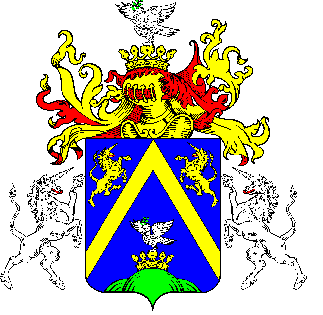 11.TÖRÖKSZENTMIKLÓS VÁROS POLGÁRMESTERÉTŐLTÖRÖKSZENTMIKLÓS VÁROS POLGÁRMESTERÉTŐLTÖRÖKSZENTMIKLÓS VÁROS POLGÁRMESTERÉTŐLE L Ő T E R J E S Z T É SE L Ő T E R J E S Z T É SE L Ő T E R J E S Z T É SA Képviselő-testület 2016. március 31. napján tartandó rendes nyilvános üléséreA Képviselő-testület 2016. március 31. napján tartandó rendes nyilvános üléséreA Képviselő-testület 2016. március 31. napján tartandó rendes nyilvános üléséreElőterjesztő megnevezése: Markót ImreMarkót ImreIktatószám: 2-53/2016-F-12-53/2016-F-1Tárgy: a törökszentmiklósi helyi civil szervezetek 2016. évi programjainak pályázati támogatásáróla törökszentmiklósi helyi civil szervezetek 2016. évi programjainak pályázati támogatásárólElőterjesztés jellege:Rendelet-tervezet, Határozat-tervezet, Tájékoztató, BeszámolóRendelet-tervezet, Határozat-tervezet, Tájékoztató, BeszámolóDöntéshozatal:egyszerű többségegyszerű többségMelléklet:  1 db határozat tervezet1 db 2016. évi civilszervezeti program támogatására beérkezett pályázatok összesített táblája     1 db határozat tervezet1 db 2016. évi civilszervezeti program támogatására beérkezett pályázatok összesített táblája    Készítette:Pozderka Judit, osztályvezetőPozderka Judit, osztályvezetőVéleményezésre megküldve: a Képviselő-testület Pénzügyi és Városfejlesztési Bizottságaa Képviselő-testület Oktatási és Kulturális Bizottságarészérea Képviselő-testület Pénzügyi és Városfejlesztési Bizottságaa Képviselő-testület Oktatási és Kulturális BizottságarészéreTörvényességi véleményezésre bemutatva:2016. március 18. 2016. március 18. A kategória (komplex rendezvény)A kategória (komplex rendezvény)A kategória (komplex rendezvény)A kategória (komplex rendezvény)A kategória (komplex rendezvény)A kategória (komplex rendezvény)A kategória (komplex rendezvény)A kategória (komplex rendezvény)A kategória (komplex rendezvény)A kategória (komplex rendezvény)A kategória (komplex rendezvény)Törökszentmiklósi Városvédő és- Szépítő EgyesületX. Vécsey Emléknap-A Vécsey Emléknap hagyománya: Megemlékezés a szolnoki csata eseményeireTörökszentmik-lós és a környék lakossága1000-1500 főIpolyi Arnold KMKK.,KézművesÖrökség E.50.000200.00018250.00020%166.395Óballáért EgyesületXII. ÓBALLAI FALUNAP – amatőr művészeti találkozó, szept. 3.-kistérségi településekkel. Az Óballán végzett tevékenységük célja a településrész közművelődési hátrányainak csökkentése, hagyományos értékeinek feltárása és védelme.Helybéliek és elszármazottak1000-2000 főTörökszentmiklósi Városvédő és- szépítő Egyesület,IKMKK, Miklós Néptáncegyüttes, Törökszentmiklósi Népdalkör210.000210.00019420 .00050%174.870„Ezerjó” Művészeti, Kulturális és Hagyományőrző EgyesületSzentmiklósi Folk And Fesztivál- Minden évben megrendezésre kerülő Tanévzáró Néptáncgála. A mindennapos testnevelés keretein belül néptáncot tanuló gyerekek gálája. A rendezvény részeként az Egyesület csoportjai is megmutatják az aktuális tanévben elsajátított táncanyagot, illetve meghívott hivatásos néptáncművészek előadását is láthatjuk.Gyermekektől idősekig2100 főVárosi Köznevelési Intézmények,Apáról Fiúra E.,Miklós Néptáncegyüttes stb.79.850180.000-259.85011,7%-Katolikus NépkörCsaládi Nap - Minden évben megrendezésre kerülő program, a családok éve jegyében. Előadások, kézműves foglalkozások, táncház és vetélkedő.Gyermekektől idősekig150 főKézműves Örökség Egyesület, Tm. Városvédő és Szépítő Egyesület80.000170.00018250.00032%166.395Kézműves Örökség EgyesületRendezvénysorozat- Adventi vasárnapok 2016. adventi előkészületek, 4 vasárnap. Óriás adventi koszorú készítése, kézműves foglalkozások, ünnepélyes gyertyagyújtás.Gyermekektől az idősekig400-500 fő Apáról Fiúra NKE, Katolikus Népkör60 .000240.00019300 .00020%174.870Zeneiskoláért AlapítványVárosi Gyermeknaphoz kapcsolódó hangverseny a Kodály Zoltán Zeneiskola zenekarának közreműködésével.Törökszentmik-lós város lakossága3000 főKodály Zoltán AMI35.000100.00015135.00027%100.000Apáról Fiúra Népművészeti és Kézműves Egyesület Pünkösdi Vigadalom- tizenegyedszer kerül megrendezésre több civil szervezet a kezdetekre visszanyúló szoros és nagyon jó összefogásával. Célja a magyar népi kultúra, a kézművesség, tánc, népi játékok megszerettetése, elmélyítése.Gyerek, ifjúság, családok1500-2000 főReformátus Egyházközség, Bethlen Gábor Ref Ált Isk, Óvoda, „Ezerjó” Művészeti, Kulturális és Hagyományőrző Egyesület,Törökszentmiklósi Cukorbetegekért Egyesület, Kézműves Örökség EgyesületStb.70.500300.00020470.00015%183.345Nagycsaládosok EgyesületeVárosi Gyermeknapon Hancurvár nevű program-  A város minden gyermeke részt vehet ezen a programon, ahol a különböző ügyességi játékokon elért helyezéseknek megfelelően fabatkákat kapnak, melyek beválthatók különböző játékokra, fejlesztő eszközökre, dísztárgyakra.Törökszentmik-lós város gyermekei500 főIpolyi Kult. Központ20.000100.00015120.00020%100.000Törökszentmiklósi Cukorbetegekért EgyesületÉletmód nap, meglévő egészség megőrzésére –a Városi Strandfürdőben,szakmai előadókkal, szűrővizsgálatokkal, daibetikus ételek kóstólójával. Vendégek fogadása: Tiszaföldvár és Szolnok cukorbetegeiA város lakossága, cukorbetegek80 főSzolnok és Tiszaföldvár cukorbetegei42.000123.00015165.00025%123.000Befogad-lak Törökszentmiklósi Állatvédő AlapítványA Városi Gyermeknap rendezvény keretén belül az alapítvány munkájának, feladatának, a gondozásukban lévő kutyák bemutatása, a fiatalabb generáció felelős állattartásra való nevelése szórakoztató, kedves programokkal.Gyerekek, ifjúság, a rendezvényen résztvevő családok500-1000 főOrszágos Állatvédőrség14.480124.80015139.28010%124.800Pro Bibliotheca AlapítványMúzeumok éjszakája, Szent Iván éj-10. alkalommal kerül megrendezésre. Sikerült egy olyan nyári szabadtéri rendezvényt meghonosítani, amely hamar népszerű lett a lakosság körében. A rendezvénynek hagyományőrző céllal és a népszokáshoz igazodva hasonló rituálé szerint zajlanak, évek óta megőrizve az ünnep lényegét.A város lakossága, kicsik és nagyok1000 főIKMKK., Könyvbarát kör, Helytörténeti Gyűjtemény,  Miklós Néptáncegyüttes, Kézműves Örökség Egyesület 200.000500.00020700.00028%183.345Tiszafia Hagyományőrző EgyesületVárosi Gyermeknapon a X-XIII. század magyar-kun hadi hagyományok bemutatása: íjászat, viselet bemutató, fegyverek és fegyverzet ismertetése, kézművesség.gyermekek és felnőttek300-500 főIpolyi Kult. Központ25.000225.00014250.00010%132.500ÖsszesenÖsszesenÖsszesenÖsszesenÖsszesen886.8302.472.8003.359.6301.629.520Vadrózsák Népzenei EgyesületeKossuth Szövetség Népzenei Találkozója”. Közös program a Törökszentmiklósi Népdalkörrel. Immár 22. alkalommal kerül megrendezésre a népzenei találkozó 12-14 együttes részvételével. Minden évben más-más település a rendezvény házigazdája, ebben az évben Tállya. Népzenei együttesek190 főTörökszentmik-lósi Népdalkör13.000117.00015130.00010%117.000Művelt Tanulókért AlapítványSulizáró Gyermeknap- 14 éve hagyomány a Hunyadi Iskolában. Színes és élmény dús programokkal tarkított nagyszabású rendezvény alsós-felsős korosztály számára.Általános iskolai korosztály 6-14 évig600 főApáról Fiúra NKE;Hunyadi M. NOK Diák-önkormányzat, Zanshin Shotokan Karate Egyesület140.000140.00018280.00050%140.000„Egészség-Játékosság” AlapítványCsaládi Hét- a gyermeknaphoz kapcsolódva. Óvodás korú gyermekek az első napon az óvoda udvarán ügyességet, kitartást, közös együttmozgást igénylő képességfejlesztő játékokkal ismerkedhetnek, a további napokban  bábelőadáson,homokvárépítő-versenyen, gyümölcstál készítésen,falfestésen illetve családi ismeretterjesztő kiránduláson vehetnek részt a gyerekek és szüleik.3-7 éves korú gyermekek70 főAranyalma tagóvoda dolgozói, óvodapedagógusok, dajkák, gyermekek és szüleik, Ördögszekér Okt. Közp.62.000160.00016222.000 28%151.365Törökszentmiklósi NőegyletNemzeti értékeink nyomán kirándulás – Kétnapos kirándulás a Velencei tóhoz és környékére.Nyugdíjas nők50 fő-60.000151.00013211.00028%125.945Almásy János Nyugdíjas KlubXVIII. Országos és Nemzetközi Nyugdíjas találkozó- A nyugdíjas klub részére kirándulás szervezése a Cserkeszőlői Gyógyfürdőbe. A klub tagjai és a Búzavirág Dalkör városunk képviseletében mutatják be műsoraikat.Nyugdíjas klub tagjai100 főCivil szervezetek és nyugdíjas klubok30.000270.00013300.00010%125.945Kapocs a Mozgássérültek Segítésére AlapítványA 35 éves Törökszentmiklósi MEOSZ csoport és a 20 éves Alapítvány kiadványa –  Tartalmi munkára való visszapillantás sorstársi visszaemlékezésekből, interjúkból, rendezvényekből, fotókból.Mozgásfogya-tékosok500 főMegyei MEOSZ Egyesület15.000140.00015155.0009,6%140.000Magyar Vöröskereszt Területi Szervezete TörökszentmiklósVéradó Ünnepség –Véradók napja alkalmából a többszörös véradók tiszteletére ünnepség szervezése, méltón megköszönve humánus cselekedetüket.Többszörös véradók90  főOVSZ, Pánthy Endre Katolikus Ált Iskola (Bázisiskola)50.00070.00017120.00042%70.000Re Bene Gesta Kulturális és Ifjúsági Egyesület 2017. évi kalendárium elkészítése, amely már a 14. összefoglaló mű lesz városunkról.Törökszentmik-lósiak és az elszármazottak1500-2000 főIntézmények, civil szervezetek160.000240.00014400.00040%132.500Kisfürkész EgyesületKisfürkész Erdei Óvoda Tábor – Az egész napos program keretei között a nagy és középső csoportos gyerekek megismerkedhetnek a Tájház jellegzetességeivel és a környezetében fellelhető növény és állatvilággal. Óvodás gyermekek60 főBorostyán Tájház, szülői közösség24.00096.00015120.00020%96.000„Tüzet Viszek” AlapítványKirándulás a Széchenyi Szabadidő Központba Környezeti nevelés keretében, magasan kvalifikált szakemberek bevonásával vesznek részt az óvodások a vadaspark megismerésével.Óvodás gyermekek75 főSzéchenyi Szabadidő Központ szakemberei-140.00014140.000-132.500„Székács” a Korszerű Oktatásért Szakközépiskolai AlapítványNemzeti gasztronómiai hagyományaink feltárása, bemutatása, ápolása- A projekthét keretében három hagyományos módon háztáji, családi keretekben lebonyolítható, előállítható magyaros termék elkészítése kerül bemutatásra.Az Iskola diákjai és dolgozói600 főSzékács Szki,Székács Alapítvány55.000145.00016200.00027%145.000ÖsszesenÖsszesenÖsszesenÖsszesenÖsszesen609.0001.669.0002.278.0001.376.255